Publicado en Barcelona el 26/07/2016 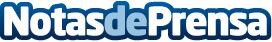 Llegan las nuevas tendencias de decoración de 2017El uso de la tecnología y las redes sociales han provocado que los estilos internacionales estén en nuestras tiendas mucho antes. En consecuencia, cada vez nos adaptamos con más rapidez a las tendencias globales en decoraciónDatos de contacto:Laura932696160Nota de prensa publicada en: https://www.notasdeprensa.es/llegan-las-nuevas-tendencias-de-decoracion-de Categorias: Internacional Nacional Interiorismo Moda Sociedad E-Commerce http://www.notasdeprensa.es